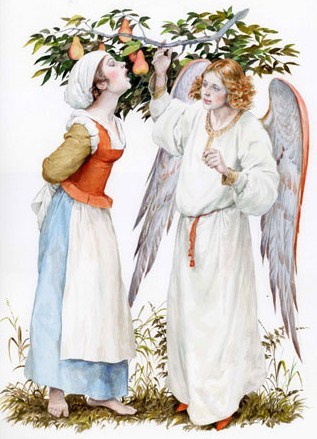 Один мельник жил да жил и все беднел и беднел, и осталась у него всего-навсего мельница да позади мельницы большая яблоня. Пошел он однажды в лес за дровами, и вышел ему навстречу старик, которого он никогда еще не видывал, и сказал: "Ну, чего ты там трудишься над рубкою дров? Я тебя богачом сделаю, обещай мне только отдать то, что стоит у тебя за мельницей." - "Что бы это могло быть? - подумал мельник. - Не что иное, как моя яблоня."И согласился, и договор подписал с незнакомцем. А тот злобно засмеялся и сказал: "Через три года я приду к тебе и унесу то, что мне принадлежит," - да с тем и ушел.Когда же мельник пришел домой, жена вышла ему навстречу и сказала: "Скажи-ка мне, хозяинушка, откуда это взялось у нас в доме нежданное богатство? Все ящики, все шкатулки разом наполнились, а между тем никто ничего сюда не вносил, и я не знаю, как это могло случиться."Он отвечал ей: "Богатство у нас получилось от одного незнакомца, который мне повстречался в лесу и посулил большие сокровища, а я ему за это передал по уговору то, что у нас позади мельницы стоит: ведь эту большую яблоню мы ему, конечно, можем отдать за его сокровища." - "Ах, муженек, - в испуге ответила мельничиха, - да ведь это, верно, сам дьявол был! И не яблоня у него была на уме, а наша дочка: она в ту пору была за мельницей и подметала двор!"Мельникова дочка была девушка и собой красивая, и богобоязненная; и все эти три года она прожила без греха и в страхе Божьем. Когда же миновало условное время и наступил тот день, в который нечистому предстояло ее унести, она умылась чистехонько и мелом очертила кругом себя круг.Бес явился ранешенько, но не мог к ней близко подойти. В гневе он сказал мельнику: "Убери от нее всю воду, чтобы она не могла больше мыться, а то не будет у меня над ней никакой власти." Мельник испугался его гнева и исполнил его повеление. Пришел нечистый на другое утро; но она столько плакала, что руки своими слезами омыла и они были совсем чисты.Тогда он опять-таки не мог к ней приблизиться и в ярости сказал мельнику: "Отруби ей руки, а не то я с ней ничего поделать не могу!"Мельник пришел в ужас и отвечал ему: "Как я могу отрубить руки моему родному детищу!" Но нечистый пригрозил ему и сказал: "Коли не отрубишь, так ты за нее будешь в ответе, и я тебя самого унесу!"Перепугался мельник и обещал нечистому повиноваться. И пошел он к дочери, и сказал: "Дитя мое, если я тебе не отрублю обеих рук, то дьявол унесет меня, и я со страха обещал ему, что это сделаю. Так помоги же мне в моей беде и прости то зло, которое я тебе причиняю."Она отвечала: "Милый батюшка, делайте со мною, что хотите, ведь я ваше детище." Затем она протянула ему обе руки и дала их себе обрубить.И в третий раз явился нечистый, но она так долго и так много плакала над своими обрубками, что и их успела омыть своими слезами. Тогда уж он должен был отступиться и потерял на нее всякое право.Мельник сказал дочери: "Благодаря тебе я получил такое большое богатство, что всю свою жизнь буду тебя содержать наилучшим образом." Она же отвечала ему: "Здесь я не могу остаться, я уйду отсюда. Добрые люди дадут мне столько, сколько мне нужно."Затем она велела привязать ей искалеченные руки за спину, с восходом солнца пустилась в путь и шла весь день до самой ночи.Вот и пришла она к королевскому саду и при лунном свете увидела, что деревья в нем были усыпаны чудными плодами. Но она никак не могла проникнуть в сад, потому что кругом его была вода. А так как она шла целый день и ни кусочка у ней во рту не было, то голод ее томил, и она подумала: "Ах, если бы я в тот сад попасть могла, тех плодов отведать, а не то я совсем пропаду."И стала она на колени, и обратилась к Господу Богу с молитвою. И вдруг явился ангел с небес, запер шлюзом воду, так что ров вокруг сада обсох, и она могла перейти его посуху.Вот и направилась она в сад, и ангел пошел за нею следом. Увидала она плодовое дерево и на нем чудные груши; но все они были сочтены.Подошла она к дереву и съела одну грушу прямо с дерева, не срывая, чтобы утолить свой голод, и ни одной не тронула более.Садовник это видел, но так как около безручки стоял ангел, то он испугался и подумал, что эта девушка - не человек, а дух какой-нибудь, и промолчал, и не посмел ни заговорить с этим духом, ни закричать. Когда же она съела грушу, то насытилась и укрылась в кустах.Король, которому сад принадлежал, на другой день сошел в сад, стал считать груши на дереве и одной не досчитался; он спросил садовника, куда она девалась: и под деревом ее не видать, и на дереве нет.Садовник ему отвечал: "Прошлою ночью приходил сюда какой-то дух без рук и грушу прямо с дерева съел, не срывая."Король сказал: "Как же этот дух перешел через воду? И куда он ушел, съевши грушу?"Садовник отвечал: "Сошел кто-то с неба в белоснежной одежде, запер шлюз, и воду остановил, и дал этому духу перейти через ров посуху. А так как тот, что в белой одежде был, вероятно, ангел, то я побоялся его расспрашивать или закричать. Когда же дух съел грушу, он опять удалился."Король сказал: "Ну, коли это так было, как ты говоришь, так я с тобою нынешнею ночью останусь стеречь сад."Чуть стемнелось, пришел король в сад и привел с собою священника, который должен был вступить с духом в беседу. Все трое уселись под деревом и стали прислушиваться.В самую полночь выползла безручка из куста, подошла к дереву и опять прямо с ветки, не срывая, съела еще одну грушу; а рядом с нею стоял ангел в белоснежном одеянии.Тогда выступил священник из-под дерева и спросил: "От Бога ты ниспослан или из мира пришел? Дух ты или человек?" Она отвечала: "Я не дух, я - несчастная, всеми покинутая, кроме Бога."Король сказал: "Если ты всеми покинута, то я тебя не покину." Он взял ее с собою, повел в свой королевский замок, полюбил ее за красоту и кротость, приказал ей приделать серебряные руки и взял ее себе в супруги.Год спустя пришлось королю ехать на войну, и поручил он молодую королеву своей матери на попечение, сказав: "Если она родит, то позаботьтесь о ней и поухаживайте, и тотчас известите меня об этом письмом."Вот и родила она королю славного сынка. Мать тотчас написала о том королю и возвестила ему эту радость.Посланный с письмом остановился в пути у какого-то ручья и заснул, утомившись в дороге. Тогда явился нечистый, постоянно старавшийся вредить набожной королеве, и подменил письмо другим, в котором написано было, что королева родила страшного оборотня.Прочитав письмо, король перепугался и опечалился, однако же отписал в ответ, чтобы за королевой ухаживали и берегли ее до его приезда.Пошел посланный с письмом обратно, остановился для отдыха в том же месте и опять заснул. И опять явился нечистый и подменил письмо в его сумке другим письмом, в котором король будто бы приказывал и королеву, и ее ребенка умертвить.Старуха-мать ужасно перепугалась, получив это письмо, не решалась ему верить и еще раз написала королю, но не получила никакого ответа, потому что нечистый все подменивал письма у посланного, а в последнем письме от короля было даже приказано прислать королю язык и очи королевы в доказательство того, что казнь над нею совершена.Но старуха-мать обливалась слезами при мысли, что должна пролиться кровь ни в чем не повинная; она приказала ночью привести себе лань, убила ее, отрезала у ней язык, и вынула очи, и припрятала их.Затем обратилась к королеве и сказала: "Не могу я допустить, чтобы ты была умерщвлена по приказу короля, но и дольше здесь оставаться ты тоже не можешь… Ступай со своим ребенком куда глаза глядят и никогда более сюда не возвращайся."Она подвязала ей ребенка за спину, и несчастная вышла со слезами из королевского замка.Пришла она в большой дремучий лес, опустилась на колени и стала молиться Богу, и ангел Господень явился ей и привел ее к маленькой избушке, над которой был прибит щиток с надписью: "Здесь каждый может жить."Из той избушки вышла как снег белая девушка и сказала: "Добро пожаловать, госпожа королева!" - и ввела ее в избушку. Она отвязала мальчугана со спины безручки и приложила к ее груди, чтобы он мог насытиться, а затем уложила его спать в чудную кроватку.Тогда сказала несчастная: "Откуда ты знаешь, что я была королевой?" Белая как снег девушка отвечала ей: "Я - ангел, посланный Богом ходить за тобой и твоим ребенком."И оставалась безручка в той избушке семь лет сряду, и жила без забот, а по особой милости Божией за ее благочестие у ней вновь выросли обрубленные руки.А король между тем вернулся наконец с войны, и первое желание его было - поскорее увидеться с женою и ребенком. Тогда его мать-старуха стала плакать и сказала: "Злой ты человек! Зачем ты мне написал, что я должна загубить две невинные души! - и, показав ему оба письма, подмененные нечистым, добавила: - Я исполнила твое приказание!" - и показала ему в доказательство язык и очи лани.Тогда король стал еще горше матери плакать по своей несчастной жене и своему сыночку, так что даже и мать-старуха над ним сжалилась и сказала ему: "Утешься, она жива! Это я велела тайно убить лань и от нее добыла язык и очи; а твоей жене я привязала ее дитя за плечи, сказала ей, чтобы шла куда глаза глядят, и взяла с нее обещание, что никогда более сюда не вернется, потому что ты так против нее озлоблен."Тогда король сказал: "Пойду же и я хоть на самый край света белого и ни пить, ни есть не стану, пока не отыщу моей милой жены и ребенка, если только они тем временем не погибли или не умерли с голоду."Вот и стал король скитаться по белу свету, и скитался он семь лет, и искал жену свою во всех ущельях и пещерах, но нигде не находил ее и уж думал, что она погибла. Он и не ел, и не пил все эти семь лет; но Бог подкрепил его.Наконец пришел он в большой лес и набрел в нем на маленькую избушку, на которой прибит был щиток с надписью: "Здесь каждый может жить."Тогда вышла к нему из избушки как снег белая девушка, взяла его за руку, ввела в избушку и сказала: "Добро пожаловать, господин король!" - и спросила его, откуда он пришел.Король отвечал: "Вот скоро уж семь лет тому минет, как я по белу свету скитаюсь, ищу жену мою с ребенком, но нигде не могу ее отыскать." Ангел предложил ему и еду, и питье, но тот не принял, думая только отдохнуть немного. И он прилег соснуть, и покрыл лицо платком.Затем ангел пришел в комнату, в которой королева сидела со своим сыном (а звала она его Горемыкой), и сказал: "Выходи туда и с ребенком - твой супруг сюда пришел."Королева вошла туда, где лежал ее муж, и платок упал у него с лица. Тогда она сказала сыну: "Горемыка, подними отцу твоему платок и прикрой ему лицо."Король это слышал в полудремоте и еще раз, уж нарочно, скинул платок с лица.Это раздосадовало мальчика, и он сказал: "Милая матушка, как это ты говоришь, чтобы я прикрыл лицо моему отцу, когда у меня нет вовсе отца на свете? Я учился молитве: "Отче наш, сущий на небесах," - и тогда ты сказала, что отец у меня на небе и что это - Бог милосердный! А этого чужого человека я не знаю - это не отец мне."Услышав это, король поднялся и спросил, кто она. И она отвечала: "Я - твоя жена, а это - твой сын. Горемыка."Посмотрел он на живые руки и сказал: "У моей жены руки были серебряные." Она отвечала: "Эти руки отросли у меня по великой милости Божией."Между тем ангел принес из другой комнаты и ее серебряные руки и показал королю. Тут только он убедился, что это была его дорогая жена и его милое дитя, и стал он их целовать, и радоваться, и сказал: "Тяжелый камень у меня с души свалился."Тут ангел Божий усадил их за общую трапезу, и затем уже они направились домой, к старой матери короля.И была всюду радость великая, и король с королевой еще раз отпраздновали свадьбу и жили счастливо до своей блаженной кончины.